推荐酒店住宿预订单– 上海浦东丽昂豪生大酒店2023浦江创新论坛（第十六届）定于2023年9月9日-9月11日在上海召开，为方便参会代表行程，论坛秘书处提供推荐酒店住宿预订服务。酒店名称： 上海丽昂豪生大酒店酒店地址： 上海市浦东新区金新路99号协议价格：高级房（大床&双床）：人民币 500 元/晚，房费含早          豪华房（大床）：人民币600元/晚，房费含早2023年9月 5日前确认预订享受协议价，此后预订按门市价。住宿预订单预订流程：请完整填写预订单，直接发邮件至酒店预订：jojo.wang@leonora-hojo.com 
电话/传真:18516195957，酒店收到预订单后，会发送确认单。联系方式：18516195957，联系人：王钰皎 费用结算：确认预订后，请携此表至酒店前台办理入住手续（请在当日18点前）酒店介绍： 上海丽昂豪生大酒店位于浦东新区金桥出口加工区中心位置金新路，地铁9号线台儿庄路站2号口右行约100米即到，周围各色餐厅林立，前往浦东国际机场、上海迪斯尼乐园、陆家嘴金融中心、人民广场、新天地都很便捷。酒店采用明亮淡雅的色调，精心营造出丽昂豪生现代典雅风格，拥有现代而时尚的开放式厨房的咖啡厅；现代雅致的艺廊大堂吧；行政楼层贵宾专享的行政酒廊以及专业的一站式会议团队都将给您的差旅带来优质的服务体验。酒店交通环境：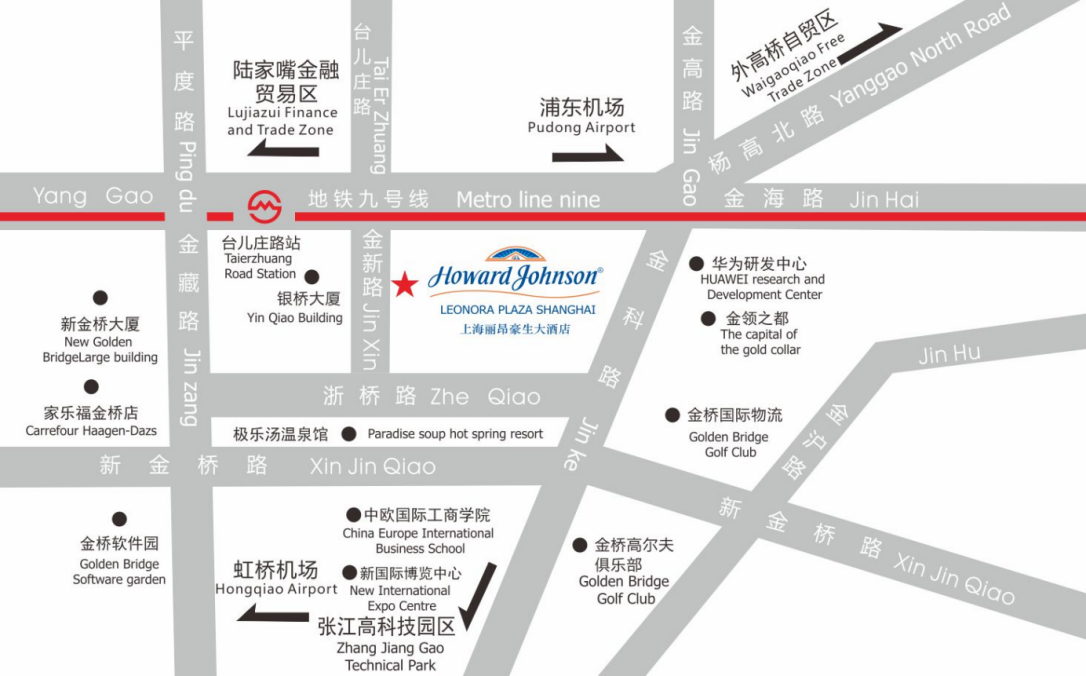 入住客人姓名预订房量高级大床（500元/晚）含早数量：     间豪华大床（600元/晚）含早数量：     间高级大床（500元/晚）含早数量：     间豪华大床（600元/晚）含早数量：     间高级大床（500元/晚）含早数量：     间豪华大床（600元/晚）含早数量：     间高级双床（500元/晚）含早数量：     间高级双床（500元/晚）含早数量：     间入住日期离店日期预订人单位名称座机电话传真传真手机EmailEmail预订人信用卡
信息姓名有效期有效期预订人信用卡
信息卡号卡别卡别预订人信用卡
信息备注订房时请提供预订人的信用卡卡号，卡别（如银联、Visa等），有效期及持卡人，做保证订房（首晚担保），提前一天可免费取消，如客人当天取消订房，将收取卡内一天房费。订房时请提供预订人的信用卡卡号，卡别（如银联、Visa等），有效期及持卡人，做保证订房（首晚担保），提前一天可免费取消，如客人当天取消订房，将收取卡内一天房费。订房时请提供预订人的信用卡卡号，卡别（如银联、Visa等），有效期及持卡人，做保证订房（首晚担保），提前一天可免费取消，如客人当天取消订房，将收取卡内一天房费。订房时请提供预订人的信用卡卡号，卡别（如银联、Visa等），有效期及持卡人，做保证订房（首晚担保），提前一天可免费取消，如客人当天取消订房，将收取卡内一天房费。起始地名称/位置距酒店公里数如何到达酒店机场上海虹桥机场46公里乘出租车约50分钟，  130元左右可到酒店机场上海浦东国际机场40公里乘出租车约45分钟，  110元左右可到酒店火车站上海火车南站31公里乘出租车约40分钟，  100元左右可到酒店市中心人民广场14公里乘出租车约30分钟，  50元左右可到酒店火车站上海火车站25公里乘出租车约40分钟，  70元左右可到酒店